Beszámoló a Tevékenység-menedzsment és Logisztika Tanszék általa Kutatók éjszakáján szervezett„Logisztikai és gazdasági folyamatok szimulációs modellezése”című programrólA Tevékenység-menedzsment és Logisztika Tanszék gyakorlati, illetve virtuális szimulációval egyaránt készült az eseményre. A feldolgozott és bemutatott szituációkat az alapvető, ellátási láncból jól ismert, hétköznapi munkafolyamatok szolgáltatták. Első esetpéldánk a mezőgazdasági munkagép szakaszos működésére hívta fel a figyelmet, amely szimuláció az adott mezőgazdasági munkagép tárolókapacitásának problémáit szemléltette. Pontosabban, a betakarítás közben a munkagép tárolóegysége hamar megtelt és ennek gyakori kiürítésére kényszerült.A második esetpéldánkban egy raktári működéshez szükséges személyzeti állomány optimális kialakítása volt a feladat. A részvevők a raktár különböző munkaállomásain dolgozók létszámát változtathatták, mindezt az áru mennyiségének és az idő múlásának függvényében. A cél az optimális kapacitás kialakítása, továbbá a kapacitás-kihasználtság elérése volt.A harmadik esetpélda a raktárak földrajzi elhelyezését és az ebből fakadó leggazdaságosabb szállítási útvonalak megtalálását tűzte ki célul. Ebben a szimulációban jól látható volt, hogy pontosan hol és milyen logisztikai központ (elosztó/központi) kialakítása lenne indokolt.Végül, de nem utolsó sorban az ellátási lánc szimulációjára került sor. A feladat bemutatta az információ áramlás fontosságát az ellátási lánc szereplői között, amely csökkentheti az ostorcsapás effektus negatív hatásait. Ezt az esetpéldát mind virtuális, mind valós környezetben bemutattuk a Kutatók Éjszakájára látogatóknak.A logisztikai és gazdasági folyamatok szimulációs modellezés során megtapasztalták, hogy hogyan lehet különböző folyamatokat optimalizálni, milyen nehézségek és megoldások léphetnek fel az ellátási lánc tagjai számára.Gödöllő, 2017. október 2.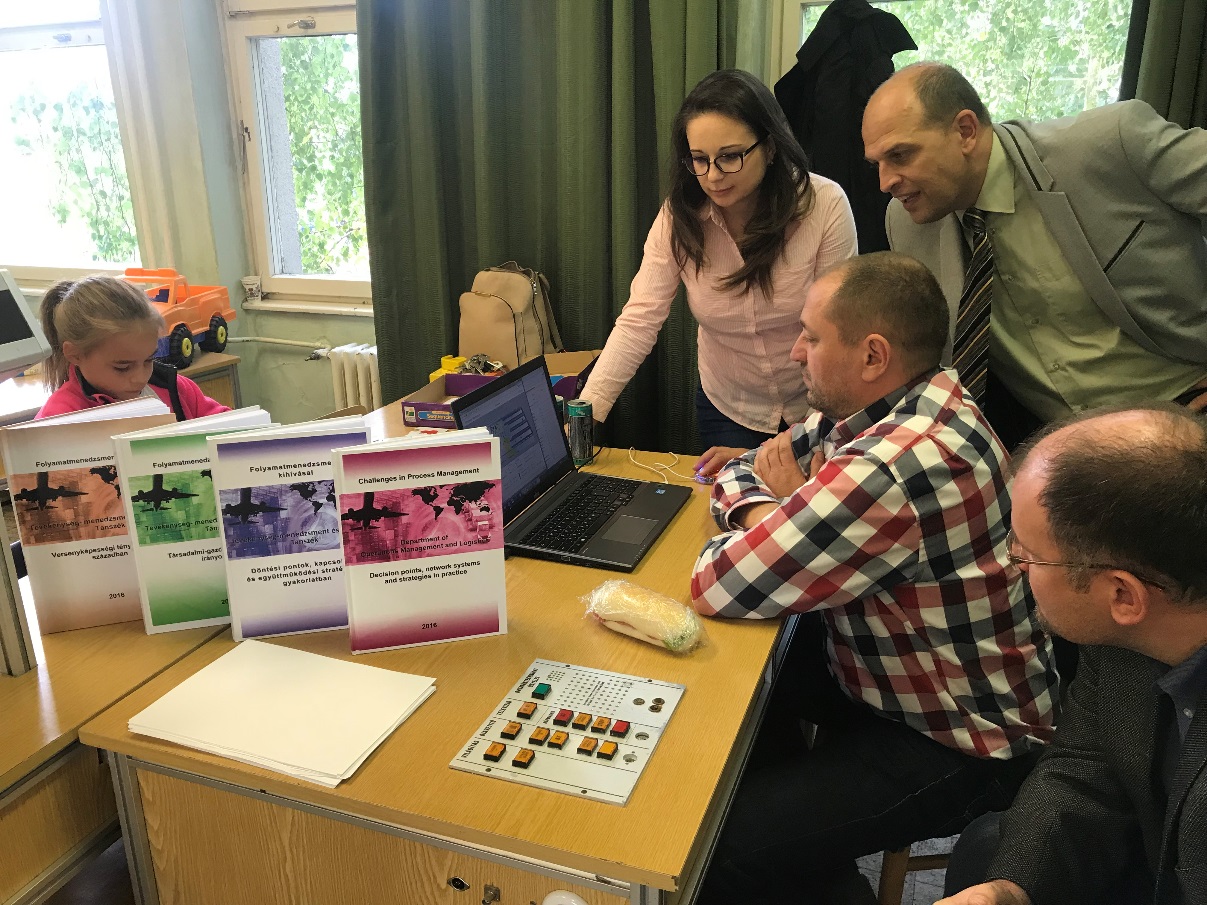 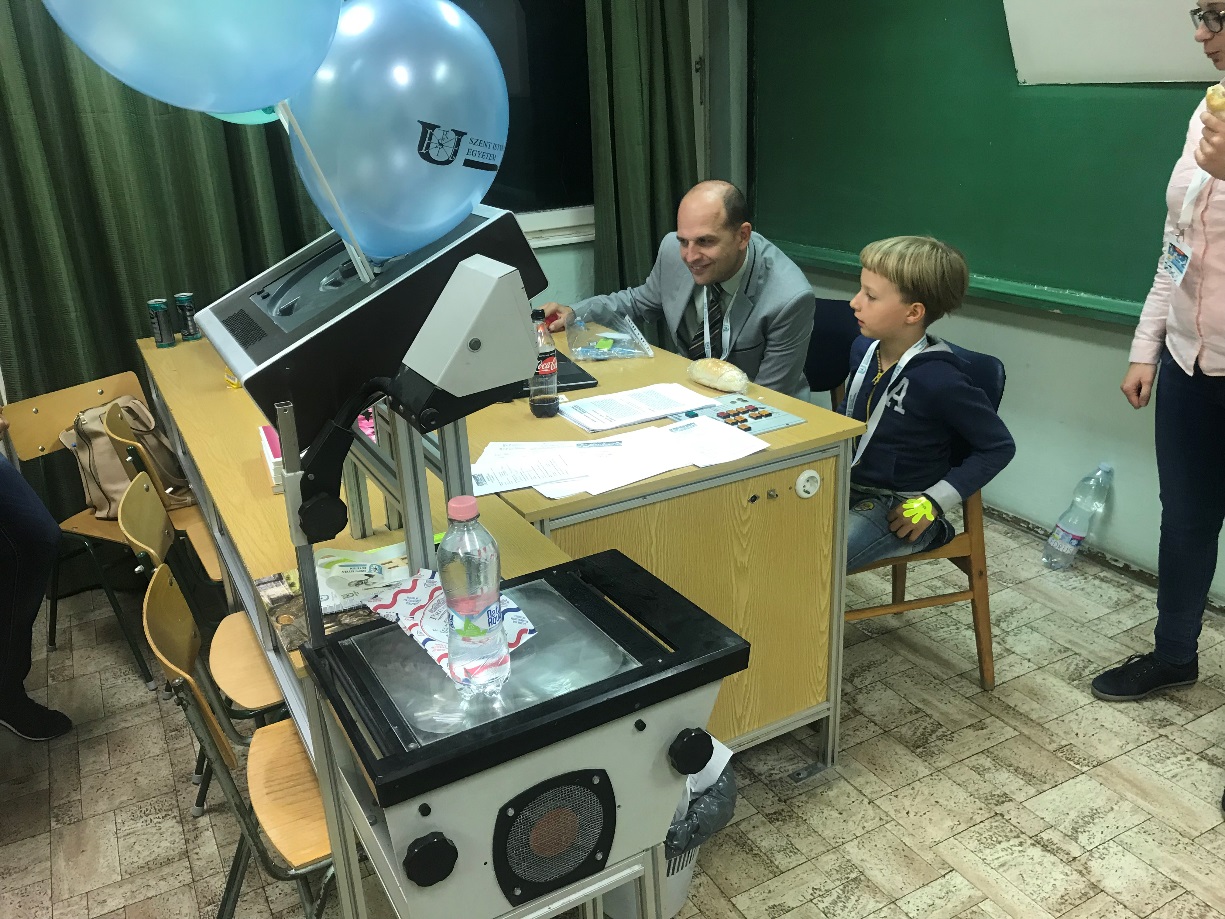 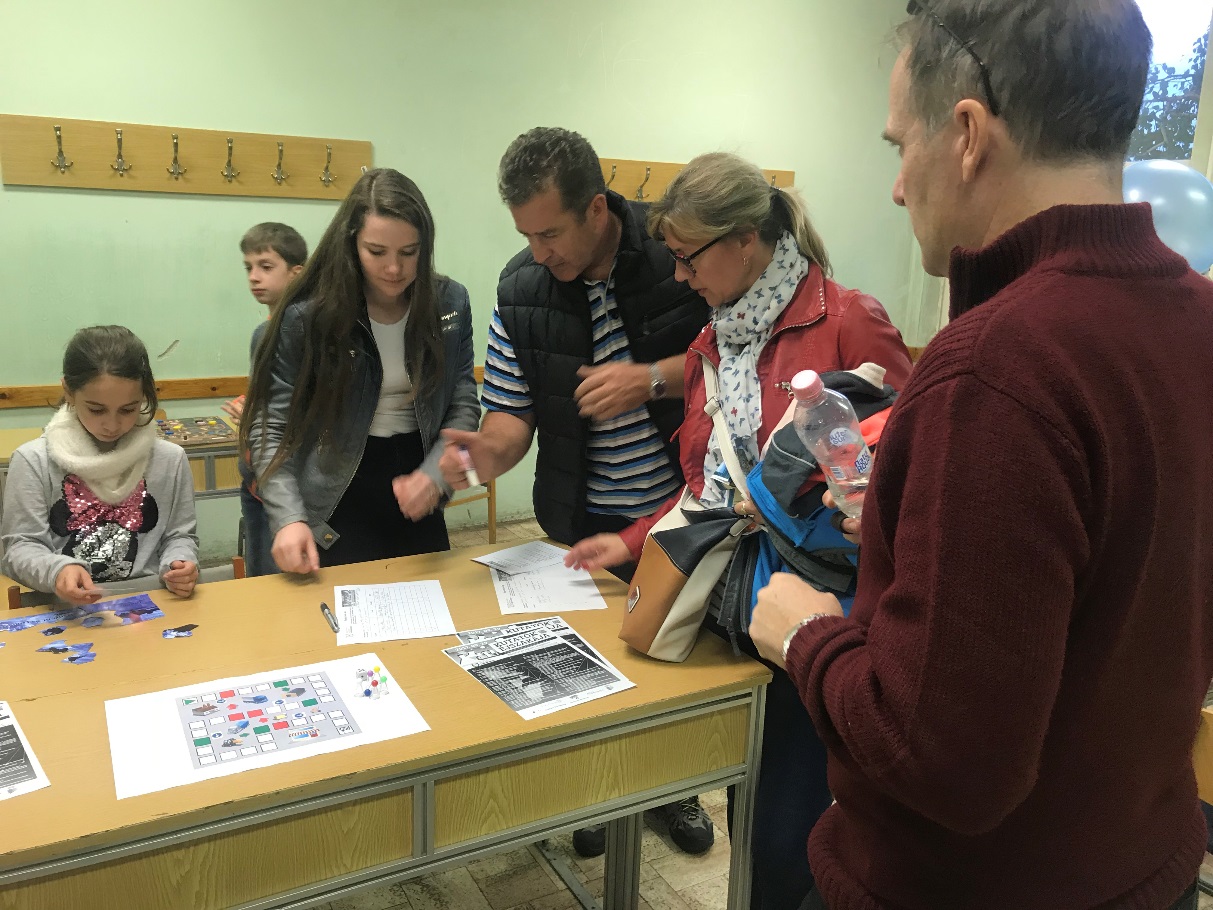 